TOMADA DE PREÇON° 2023132EXA34289HEMUO Instituto de Gestão e Humanização – IGH, entidade de direito privado e sem finslucrativos, classificado como Organização Social, vem tornar público da Tomada dePreços, com a finalidade de adquirir bens, insumos e serviços para o HEMU - HospitalEstadual da Mulher, com endereço à Rua R-7, S/N, Setor Oeste, Goiânia, CEP: 74.125-090.PERÍODO DE COTAÇÃOData de início de recebimento das propostas: 13 de fevereiro de 2023Data final de recebimento das propostas: 17 de fevereiro de 2023O detalhamento do objeto, com suas especificações, quantidades, volumes e outros,poderão ser encontrados na plataforma eletrônica www.bionexo.com.br. Não possuindocadastro ativo no portal supracitado, o detalhamento do objeto deverá ser solicitado noendereço de e-mail: compras.go@igh.org.br. Não serão aceitas cotações por e-mail,apenas na plataforma BIONEXO.Em tempo, informamos que se encontra disponível fisicamente o detalhamento do editalno seguinte endereço: Av. Perimetral Qd. 37 Lt. 64, Setor Coimbra, Goiânia/GO, CEP:74.530-026. O resultado será publicado no site oficial do IGH(https://www.igh.org.br/transparencia), na pasta especifica da unidade.OBJETOSESSÕES DE HEMODIÁLISEPEDIDO34289/2022Nota: O Regulamento de Compras, Alienações e Contratações De Obras e Serviços do Instituto deGestão e Humanização na Execução De Contratos de Gestão no Estado De Goiás, disponível paraconsulta no site https://www.igh.org.br/Goiânia/GO, 13 de fevereiro de 2023.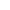 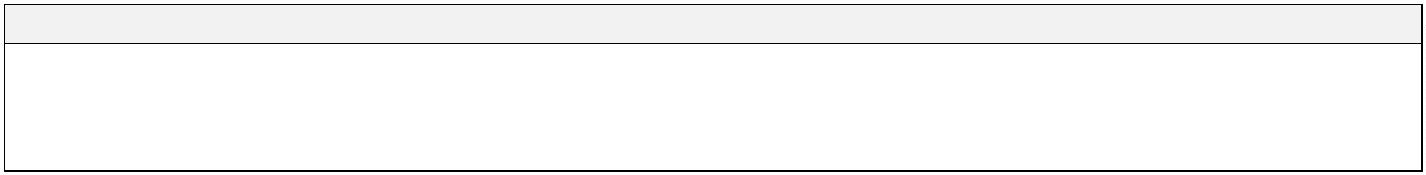 TERMO DE REFERÊNCIA1. Objeto: Contratação de empresa especializada na prestação de serviço de SESSÃO DEHEMODIÁLISE, sob demanda, visando atender as necessidades junto ao HOSPITALESTADUAL DA MULHER – HEMU.2. Justificativa: A presente contratação visa atender a demanda assistencial de serviços médicosaos usuários do SUS, no que tange especialmente à oferta do atendimento médicoespecializado, contribuindo assim para a melhoria da assistência e do atendimento ofertadopelo HOSPITAL ESTADUAL DA MULHER – HEMU.3. Quantidade estimada.LOTE ÚNICOCódigo468ServiçoMedida3SESSÃO DE HEMODIÁLISESob Demanda3.1Quantidade supracitada é estimada podendo variar conforme demanda.4. No julgamento das propostas, atendidas as condições prescritas neste Termo de Referência,será vencedora do certame, a proposta que apresentar o Menor Valor Global.5. Os valores indicados na cotação serão fixos e irreajustáveis pelo prazo de 12 (doze) meses,ficando a CONTRATADA obrigada a prestar o serviço conforme solicitado pelo IGH,considerando as especificações do item 3.6. A vigência contratual será de 12 meses, a contar da data de assinatura do contrato, podendoser prorrogado, se de comum acordo entre as partes, por igual período limitando-se ao prazomáximo de 60 meses.7. A CONTRATADA terá o prazo de 24 horas para atender à solicitação da Unidade.. Local de prestação do serviço: Hospital Estadual da Mulher – HEMU, localizado em R. R-7,s/n - St. Oeste, Goiânia - GO, 74125-09089. Dos Serviços9.1.1 Serviço será realizado sob demanda conforme solicitado pela Unidade.9.1.2 O equipamento será de plena responsabilidade do contratado: o manuseio,transporte e armazenamento9.1.3 Todo paciente deverá receber assistência humanizada1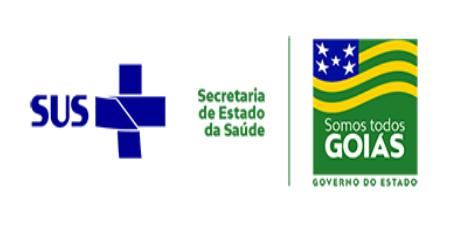 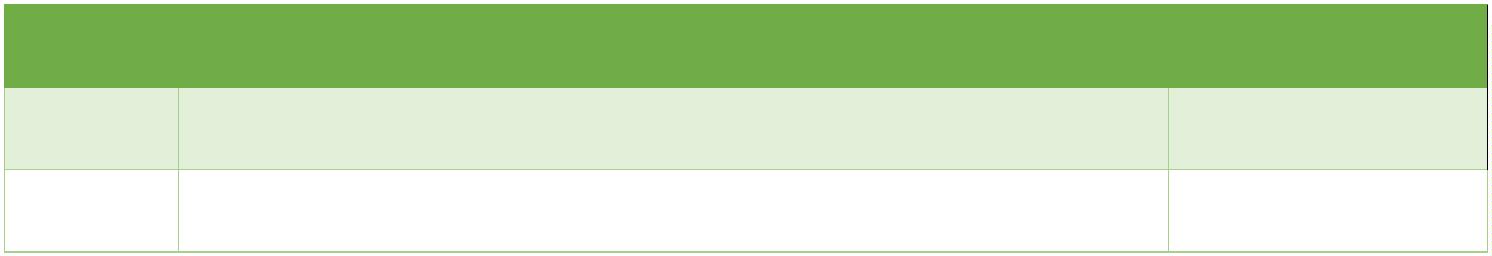 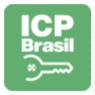 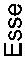 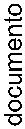 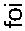 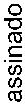 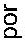 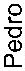 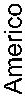 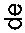 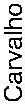 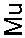 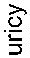 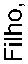 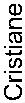 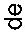 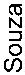 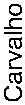 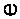 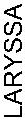 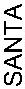 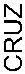 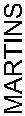 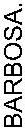 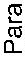 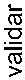 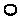 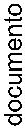 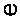 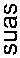 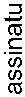 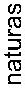 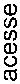 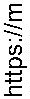 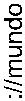 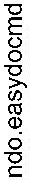 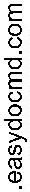 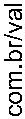 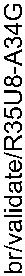 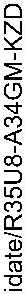 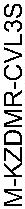 TERMO DE REFERÊNCIA9.1.4 Prestar todas as informações médicas necessárias para os prepostos oufuncionários do CONTRATANTE, a fim de possibilitar a continuidade adequada daatenção à saúde do paciente, de acordo com as orientações e fluxos estabelecidospela Diretoria Técnica Médica da Unidade10. Documentos de qualificação da CONTRATA.10.1No momento da cotação, o interessado deverá apresentar os seguintesdocumentos:1110.1.1 Contrato social e documento de identificação do sócio/representante legal;0.1.2 Cartão CNPJ;0.1.3 Certidões de regularidade perante as Fazendas Municipal, Estadual GO e Federal,FGTS e CNDT;10.1.4 Alvará de Funcionamento;10.1.5 Registro ou inscrição da empresa na entidade profissional competente junto aoCRM Conselho Regional de Medicina.10.1.6 Registro do Representante Médico da Empresa junto ao CRM- Conselho Regionalde Medicina;11. Disposições específicas11.1 Os valores cotados deverão incluir todas as despesas de transporte, tributos,frete, carregamento, descarregamento e outros custos decorrentes direta eindiretamente do objeto solicitado.Goiânia/GO, 01 de fevereiro de 2023Gestor da unidade2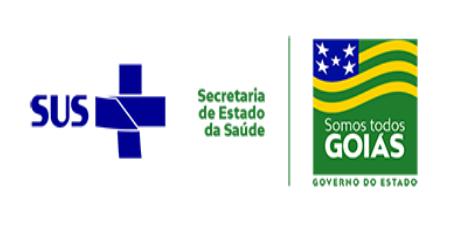 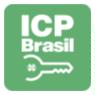 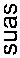 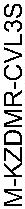 MANIFESTO DEASSINATURASCódigo de validação: R35U8-A34GM-KZDMR-CVL3SEsse documento foi assinado pelos seguintes signatários nas datas indicadas (Fusohorário de Brasília):Pedro Americo de Carvalho Muricy Filho (CPF 875.651.885-49) em 31/01/202312:14 - Assinado eletronicamenteEndereço IPGeolocalizaçãoLat: -16,668669Long: -49,273935167.249.250.206Precisão: 12928 (metros)Autenticaçãopedro.muricy@igh.org.br (Verificado)LoginL3/+shRROHUmSyertjNrWjHFNXo/qsKSJwogqUJY4+Y=SHA-256Cristiane de Souza Carvalho (CPF 031.961.826-90) em 31/01/2023 15:18 -Assinado eletronicamenteEndereço IPGeolocalizaçãoLat: -16,676407Long: -49,279159177.51.109.73Precisão: 35 (metros)AutenticaçãoEmail verificadodiretoriatecnica.hemu@igh.org.brHKWdGpwzsleGvxVoilfk/NY4mjl9JyhSCvV+hRULdPI=SHA-256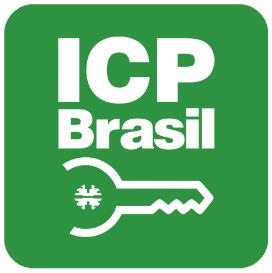 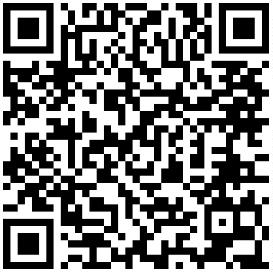 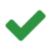 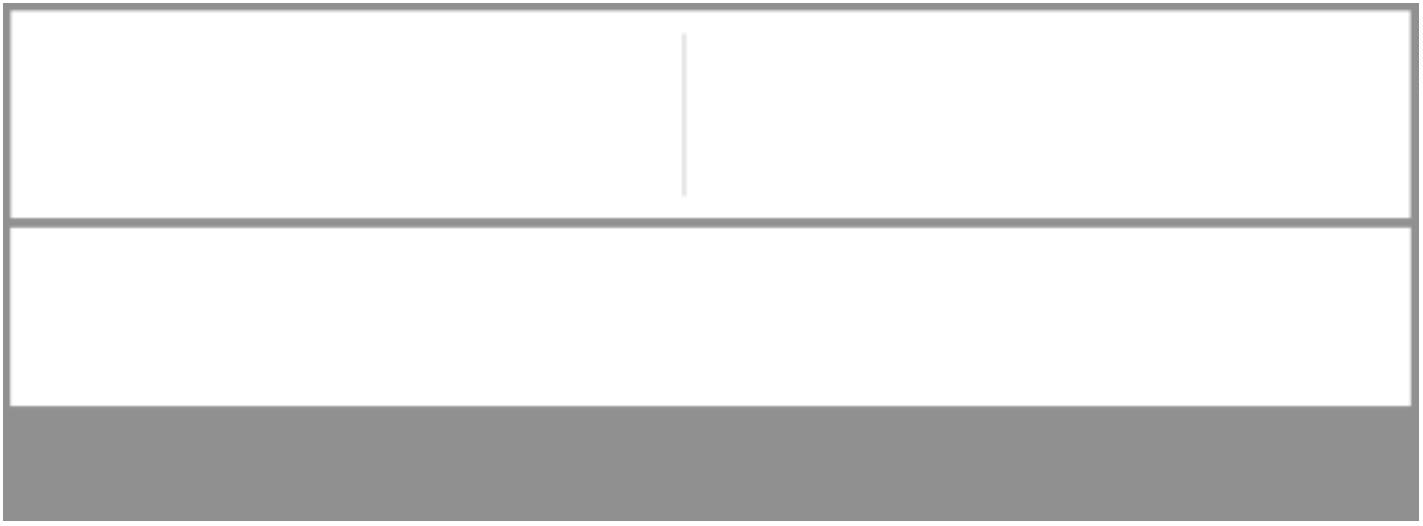 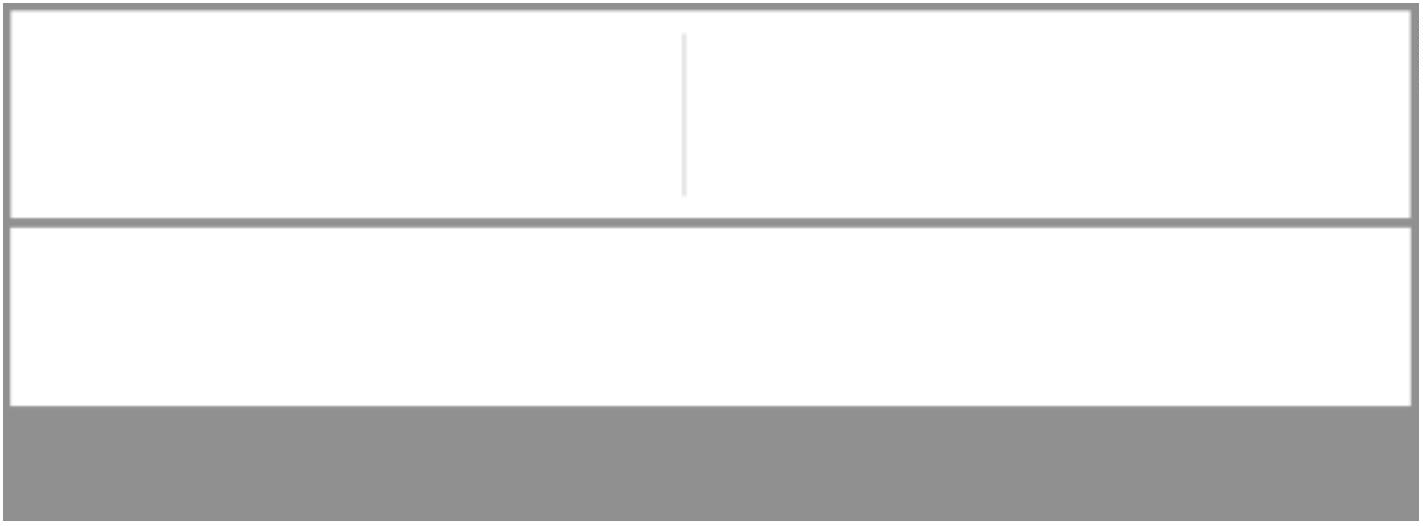 LARYSSA SANTA CRUZ MARTINS BARBOSA (CPF 088.971.844-05) em10/02/2023 15:05 - Assinado com certificado digital ICP-BrasilEsse documento foi aprovado pelos seguintes aprovadores nas datas indicadas(Fuso horário de Brasília):ROSANA DE OLIVEIRA MOURA (CPF 060.700.225-56) em 13/02/2023 10:07Para verificar as assinaturas, acesse o link direto de validação deste documento:https://mundo.easydocmd.com.br/validate/R35U8-A34GM-KZDMR-CVL3SOu acesse a consulta de documentos assinados disponível no link abaixo e informeo código de validação:https://mundo.easydocmd.com.br/validate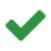 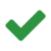 